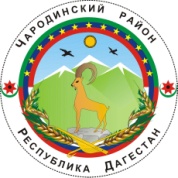 АДМИНИСТРАЦИЯ МУНИЦИПАЛЬНОГО ОБРАЗОВАНИЯ «ЧАРОДИНСКИЙ РАЙОН» П О С Т А Н О В Л Е Н И Еот 19 января 2017 г. № 02с. ЦурибОб утверждении муниципальной программы«Развитие муниципальной службы в муниципальном образовании «Чародинский район» на 2017-2019 годы»         Руководствуясь Законом Республики Дагестан от 11 марта 2008 г.№9 «О муниципальной службе в Республике Дагестан» и Уставом муниципального образования «Чародинский район» п о с т а н о в л я е т:Утвердить прилагаемую муниципальную программу «Развитие муниципальной службы в муниципальном образовании «Чародинский район» на 2017-2019 годы».Ведущему специалисту по информационно-техническим вопросам Администрации муниципального образования «Чародинский район» разместить настоящее постановление на официальном сайте Администрации муниципального образования «Чародинский район» в информационно-телекоммуникационной сети Интернет.Контроль за исполнением настоящего постановления возложить на заместителя главы Администрации муниципального образования «Чародинский район» Магомедова Р.И.         Глава Администрации муниципального образования         «Чародинский район»                                                  М.А. МагомедовУтвержденапостановлением Администрациимуниципального образования«Чародинский район»от «19» января 2017 г.                                                                                                                                                                                                                                    №02МУНИЦИПАЛЬНАЯ ПРОГРАММА«Развитие муниципальной службы в муниципальном образовании «Чародинский район» на 2017-2019 годы».П А С П О Р Тмуниципальной программы«Развитие муниципальной службы в муниципальном образовании «Чародинский район» на 2017-2019 годы».1.  Характеристика проблемы, на решение которой направлена Программа   Развитие   муниципальной службы осуществлялось в рамках исполнения Перечня мероприятий по реализации государственной программы Республики Дагестан «Развитие государственной гражданской службы Республики Дагестан и муниципальной службы в Республике Дагестан на 2014-2016 годы», утвержденного постановлением Правительства Республики Дагестан от 10 декабря 2013 г. № 644. В Республике Дагестан проведен комплекс мероприятий, направленных на совершенствование системы   муниципального управления, в частности, совершенствование деятельности органов   местного самоуправления, внедрение новых принципов кадровой политики в   муниципальную службу.   Дальнейшее развитие муниципальной службы обусловило разработку и принятие ряда нормативных правовых актов Республики Дагестан и муниципальных правовых актов, направленных на совершенствование правового регулирования в вопросах поступления, прохождения и прекращения муниципальной службы, а также отношений, связанных с выработкой и внедрением механизма противодействия коррупционным и иным правонарушениям на   муниципальной службе.     Подготовка кадров для органов местного самоуправления на территории муниципального образования «Чародинский район» является одним из инструментов повышения эффективности муниципального управления. Отсутствие необходимых знаний и профессиональных навыков муниципальных служащих приводит к низкому качеству управленческих решений и, как следствие, к потере авторитета органов местного самоуправления у населения.   Реализация Программы должна способствовать формированию у муниципальных служащих необходимых профессиональных знаний, умений и навыков, позволяющих эффективно исполнять должностные обязанности в органах местного самоуправления.II. Основные цели и задачи программы     Целью Программы являются: создание организационных, информационных, финансовых условий для развития муниципальной службы на территории муниципального образования «Чародинский район», повышение эффективности и результативности деятельности муниципальных служащих.6. Задачи Программы:совершенствование правовой базы по вопросам развития муниципальной службы;содействие органам местного самоуправления в формировании нормативной правовой базы местного самоуправления по вопросам приведения муниципальных правовых актов в соответствие с федеральным законодательством, законодательством Республики Дагестан;оптимизация организационно-правового обеспечения муниципальной службы;повышение квалификации муниципальных служащих; формирование системы функционального кадрового резерва, внедрение эффективных методов подбора квалифицированных кадров для муниципальной службы, направленных на обеспечение повышения престижа муниципальной службы, создание условий для должностного (служебного) роста муниципальных служащих;внедрение в практику деятельности органов местного самоуправления методических рекомендаций по вопросам прохождения муниципальной службы в муниципальном образовании; развитие единой системы непрерывного обучения муниципальных служащих.III. Сроки   реализации Программы   Сроки реализации Программы -   2017 - 2019 годы. Достижение поставленных целей предусмотрено к концу 2019 года.     Программа реализуется в один этап.IV. Обоснование значений целевых индикаторов и показателей  Индикаторами и показателями, позволяющими оценить ход реализации Программы, являются:количество муниципальных служащих, прошедших повышение квалификации по 72-часовой программе (с получением удостоверения государственного образца) за счет предоставления субсидий из республиканского бюджета Республики Дагестан бюджету МО «Чародинский район» составит   18 человек.Количество обучаемых в органах местного самоуправления приведено в таблице N 1.    Степень обеспечения органов местного самоуправления методическими материалами по вопросам муниципальной службы - 100 процентов, оснащение предполагается осуществлять периодически, по мере необходимости в течение 2017 - 2019 годов;степень полноты правовой базы муниципальных образований по вопросам муниципальной службы - 100 процентов, степень соответствия ее законодательству Республики Дагестан и Российской Федерации - 100 процентов (принятие необходимых муниципальных правовых актов и проверку соответствия принятых муниципальных правовых актов законодательству Республики Дагестан и Российской Федерации предполагается проводить регулярно в течение 2017 - 2019 годов).9. Условиями досрочного прекращения реализации Программы являются:1) несоответствие результатов выполнения мероприятий плановым индикативным показателям Программы;2) изменение законодательства о муниципальной службе;3) отсутствие финансирования программных мероприятий.V. Ресурсное обеспечение Программы,Объемы и источники финансирования    Общий объем финансирования на 2017 - 2019 годы -  130 000 рублей. В таблицах N 3  приведены затраты на финансирование обучения муниципальных служащих в  МО «Чародинский район» по 72-часовой системе обучения и на краткосрочных курсах повышения квалификации.Финансирование осуществляется за счет предоставлением субсидий из республиканского бюджета Республики Дагестан и использованием средств бюджета   муниципального образования «Чародинский район».VI. Финансово-экономическое обоснование затрат местного бюджета на финансирование мероприятий программы Совершенствование нормативной базы по вопросам муниципальной службы.   Финансирования не требует. Оказание органам местного самоуправления методической помощи в организации проведения:конкурсов для формирования кадрового резерва на замещение должностей муниципальной службы; аттестации муниципальных служащих.Деятельность комиссии по соблюдению требований к служебному поведению и урегулированию конфликтов интересов.    Финансирования не требует. Определение в соответствии с действующим законодательством учебного заведения, ответственного за переподготовку и повышение квалификации кадров в органах местного самоуправления.    Финансирования не требует. Заключение в соответствии с действующим законодательством муниципального контракта (договора) с учебным заведением - исполнителем Программы, отбор учебных заведений - соисполнителей Программы.     Финансирования не требует.Отбор учебных планов и учебных программ по профессиональной переподготовке и повышению квалификации муниципальных служащих.     Финансирования не требует.Отбор слушателей по программам переподготовки и повышения квалификации муниципальных служащих.      Финансирования не требует. Повышение квалификации муниципальных служащих по 72-часовой программе (с получением удостоверения государственного образца) предусматривает: оплату труда организаторов и обслуживающего персонала, оплату труда привлекаемых преподавателей и консультантов, материально-техническое обеспечение учебного процесса, научно-методическое руководство курсов повышения квалификации.  Формирование механизмов регулирования служебного поведения и конфликта интересов.     Финансирования не требует. Оценка результативности мероприятий Программы и мониторинг эффективности деятельности муниципальной службы в Администрации муниципального образования «Чародинский район» производится на заседаниях Администрации МО «Чародинский район».      Финансирования не требует.VII. Перечень мероприятий Программы. Механизм реализации программы   Муниципальный Заказчик Программы - Администрация муниципального образования «Чародинский район». Текущее управление реализацией Программы осуществляется специалистом правового и кадрового обеспечения Администрации муниципального образования «Чародинский район», который выполняет следующие функции:1) организует разработку в пределах своих полномочий проектов нормативных правовых актов, необходимых для выполнения Программы;2) подготавливает ежегодно доклад о ходе реализации Программы для представления Главе   муниципального образования «Чародинский район»;3) осуществляет ведение ежеквартальной отчетности по реализации Программы;4) подготавливает ежегодно в установленном порядке предложения по уточнению перечня программных мероприятий на очередной финансовый год, уточняет затраты по программным мероприятиям, а также механизм реализации Программы;5) с учетом хода реализации Программы в текущем году уточняет объем средств, необходимых для финансирования Программы в очередном финансовом году, и представляет в установленном порядке проекты бюджетных заявок по Программе, предлагаемой к финансированию за счет средств местного бюджета в очередном финансовом году Главе   муниципального образования «Чародинский район»; 6) согласовывает с основными участниками целевой Программы возможные сроки выполнения мероприятий, объемы и источники финансирования;7) осуществляет контроль за реализацией исполнителями мероприятий Программы, обеспечивает эффективное использование средств, выделяемых на ее реализацию;8) организует внедрение информационных технологий в целях управления реализацией Программы и контроля за ходом выполнения программных мероприятий.    Финансирование Программы из местного бюджета осуществляется в соответствии с решением Собрания депутатов муниципального образования «Чародинский район» "О бюджете МО " Чародинский район" на очередной финансовый год. Ежегодно с учетом выделяемых на ее реализацию финансовых средств отделом правового и кадрового обеспечения уточняются затраты по мероприятиям Программы.26. Общий контроль за реализацией Программы осуществляет рабочая группа.VIII. Ожидаемые результаты реализации Программы    Достижение плановых индикативных показателей настоящей программы зависит от объемов финансирования и реализации мероприятий.    Оценка эффективности реализации программы осуществляется исходя из соотношения плановых индикативных показателей ее эффективности к показателям непосредственных результатов реализации программных мероприятий.Последовательная реализация Программы позволит:повысить эффективность и результативность профессиональной служебной деятельности муниципальных служащих в МО «Чародинский район»;усовершенствовать нормативную правовую базу по вопросам муниципальной службы и местного самоуправления, привести ее в соответствие с федеральным и республиканским законодательством;принять необходимые муниципальные правовые акты по вопросам муниципальной службы в соответствии с законодательством Российской Федерации и Республики Дагестан;повысить эффективность системы управления муниципальной службой; внедрить механизмы выявления и разрешения конфликтов интересов в органах местного самоуправления, осуществлять контроль за соблюдением требований к служебному поведению, правовому регулированию проблем профессиональной этики муниципальных служащих;обучить по 72-часовой программе   муниципальных служащих;обеспечить   методическими материалами по вопросам муниципальной службы, разработанные Правительством Республики Дагестан;сформировать систему непрерывного образования муниципальных служащих, создать необходимые условия для самостоятельного получения ими профессиональных знаний.Таблица N4 Оценка достижения плановых индикативных показателей:Наименование программы-муниципальная программа "Развитие муниципальной службы в МО " Чародинский район" на 2017-2019 годы (далее - Программа)Основание для разработки Программы- Постановление Республики Дагестан от 10 декабря 2013 года  № 644 «Об утверждении государственной программы Республики Дагестан «Развитие государственной гражданской службы Республики Дагестан и муниципальной службы в Республике Дагестан на 2014-2016 годы»Участники Программы-Администрация   муниципального образования «Чародинский район»Основной разработчик Программы-рабочая группа по разработке программыЦель Программы- Развитие системы управления муниципальной службой в МО «Чародинский район»;формирование высококвалифицированного кадрового состава муниципальной службы, обеспечивающего эффективность муниципального управления; повышение уровня предоставления муниципальными служащими муниципальных услуг; повышение эффективности муниципальной службы и результативности деятельности муниципальных служащих; реализация мер по противодействию коррупции на муниципальной службе; обеспечение открытости института муниципальной службы и ее доступности общественному контролюЗадачи Программы-совершенствование правовой основы муниципальной службой;- обеспечение равного доступа граждан к муниципальной службе и равных условий прохождения муниципальной службы;- реализация мероприятий по противодействию коррупции, выявлению и разрешению конфликта интересов на муниципальной службе;- совершенствование структуры органов местного самоуправления, - создание механизмов общественного контроля за деятельностью органов местного самоуправления;- совершенствование организационных и правовых механизмов профессиональной служебной деятельности муниципальных служащих в целях повышения качества муниципальных услуг, оказываемых муниципальными органами гражданам и организациям;- совершенствование методов планирования, финансирования, стимулирования и оценки деятельности муниципальных служащих, рациональное использование кадровых ресурсов;- внедрение современных методов подбора квалифицированных кадров для муниципальной службы, оценки результатов служебной деятельности муниципальных служащих, а также создание условий для их должностного роста;- упорядочение и конкретизация полномочий муниципальных служащих, которые должны быть закреплены в должностных регламентах;- организация практического использования кадрового резерва на муниципальной службе;- формирование и реализация программ подготовки кадров (с усилением антикоррупционной составляющей) для   муниципальной службы и профессионального развития муниципальных служащих;- внедрение эффективных технологий и современных методов кадровой работы, направленных на повышение профессиональной мотивации муниципальных служащих, обеспечение условий для их результативной профессиональной служебной деятельности;- обеспечение повышения привлекательности и престижа муниципальной службы.Важнейшие целевые индикаторы и показатели Программы--количество муниципальных служащих   муниципального образования «Чародинский район», прошедших повышение квалификации; -оснащенность органов местного самоуправления методическими материалами по вопросам муниципальной службы; -степень полноты нормативной правовой базы муниципального образования «Чародинский район» по вопросам муниципальной службы; -степень соответствия нормативной правовой базы МО «Чародинский район» по вопросам муниципальной службы законодательству   Российской Федерации и Республики Дагестан.Сроки реализации Программы-2017-2019 годыПеречень программных мероприятий--совершенствование нормативных правовых актов МО «Чародинский район» по вопросам развития муниципальной службы; -формирование эффективной системы управления муниципальной службой; -развитие единой системы обучения муниципальных служащих как основы профессионального и должностного роста; стимулирование, мотивация и оценка деятельности муниципальных служащих; приведение муниципальных правовых актов органов местного самоуправления в соответствие с действующим законодательствомОбъемы и источники финансирования Программы-Программа финансируется за счет местного бюджета. Общий объем финансирования: 130 000рублей, в том числе: в 2017 году -  40 000 рублей; в 2018 году – 45 000 рублей; в 2019 году – 45 000 рублейОжидаемые конечные результаты реализации Программы и показатели социально-экономической эффективности--повышение эффективности и результативности профессиональной служебной деятельности муниципальных служащих в МО " Чародинский район";- создание необходимых условий для профессионального развития муниципальных служащих;- совершенствование механизмов замещения вакантных должностей муниципальной службы на основе равного доступа граждан к муниципальной службе;- улучшение кадрового состава органов местного самоуправления;- оптимизация численности муниципальных служащих;- внедрение и совершенствование механизмов формирования кадровых резервов органов местного самоуправления;- проведение аттестации муниципальных служащих;- выработка механизма обеспечения соблюдения служебной профессиональной этики и правил делового поведения муниципальными служащими;- повышение доверия населения и деловых кругов к деятельности органов местного самоуправления, обеспечение взаимодействия с институтами гражданского общества;- рост количества муниципальных служащих, получивших дополнительное профессиональное образование;- создание условий для открытости муниципальной службы и ее доступности общественному контролю; - актуализация содержания программ дополнительного профессионального образования муниципальных служащих с усилением антикоррупционной составляющей;- внедрение в практику работы органов местного самоуправления составления индивидуальных планов развития муниципальных служащих.Таблица N 1Таблица N 1Таблица N 1Таблица N 1Таблица N 1Таблица N 1Nп/пНаименование органа местного самоуправленияШтатная численность муниципальных служащихКоличество муниципальных служащих, обучающихся на курсах повышения квалификации в объеме 72 часовКоличество муниципальных служащих, обучающихся на курсах повышения квалификации в объеме 72 часовКоличество муниципальных служащих, обучающихся на курсах повышения квалификации в объеме 72 часовNп/пНаименование органа местного самоуправленияШтатная численность муниципальных служащих2017201820191Администрация МО «Чародинский район" 321222В т.ч. Отдел образования и культуры2-113Финансовый отдел6--14 Отдел сельского хозяйства, экономики и УМС74115Отдел безопасности, мобилизационных работ и ГОЧС3-119Собрание депутатов2-11Итого32567Таблица N 3Таблица N 3Таблица N 3Таблица N 3Таблица N 3Таблица N 3Nп/пНаименование органа местного самоуправленияШтатная численностьФинансирование на повышение квалификации в объеме 72 часов (тыс. руб.)Финансирование на повышение квалификации в объеме 72 часов (тыс. руб.)Финансирование на повышение квалификации в объеме 72 часов (тыс. руб.)Nп/пНаименование органа местного самоуправленияШтатная численность2017201820191Администрация МО «Чародинский   район"3240,045,045,0ИТОГО40.045.045 .0Nп/пНаименование показателя, единица измеренияНизкая эффективностьВысокая эффективностьОчень высокая эффективность123451Количество муниципальных служащих, прошедших повышение квалификации по 72-часовой Программе (с получением удостоверения государственного образца) в течение 2017 - 2019 гг.менее 50 процентов50 процентовболее 50 процентов2Количество муниципальных служащих, прошедших повышение квалификации и профессиональную переподготовкуменее50 процентов50 процентовболее 50 процентов3Степень оснащения органов местного самоуправления требуемыми методическими материалами по вопросам муниципальной службы, процент от требуемого уровняменее100 процентов100 процентов-4Степень полноты правовой базы муниципального образования по вопросам муниципальной службы, процент от требуемого количества муниципальных правовых актов по вопросам муниципальной службыменее 100 процентов100 процентов-5Степень соответствия правовой базы муниципальных образований по вопросам муниципальной службы законодательству   Российской Федерации и Республики Дагестан, процент от общего количества принятых муниципальных правовых актов по вопросам муниципальной службы менее 100 процентов100 процентов-